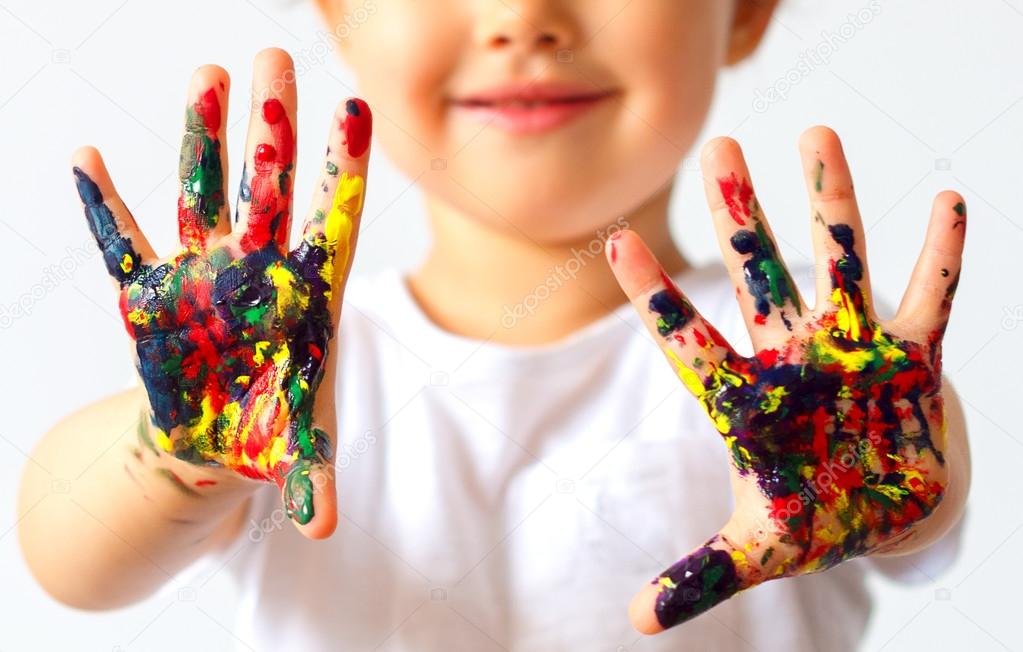 Рекомендации по развитию мелкой моторикиМелкая моторика – основа развития психических процессов: внимания, памяти, восприятия, мышления и речи. Домашние дела:перемотка ниток;завязывание и развязывание узелков;водные процедурысобирание разрезных картинок, ягод;разбор круп;закручивание и раскручивание крышек банок;нанизывание бус и пуговиц;застегивание и расстегивание пуговиц, кнопок, крючков.Пальчиковая гимнастика:графические диктанты;штриховка;работа с трафаретами;дорисовка (по принципу симметрии);рисунок по образцу;Творческие упражнения:пластилиновое панно (картины из кусочков пластилина, выкладывание сюжета на пластилиновой основе крупами, пластилиновые узоры);занятие с конструкторами: закручивание гаек, шурупов;мозаика;«вырезалки из бумаги»